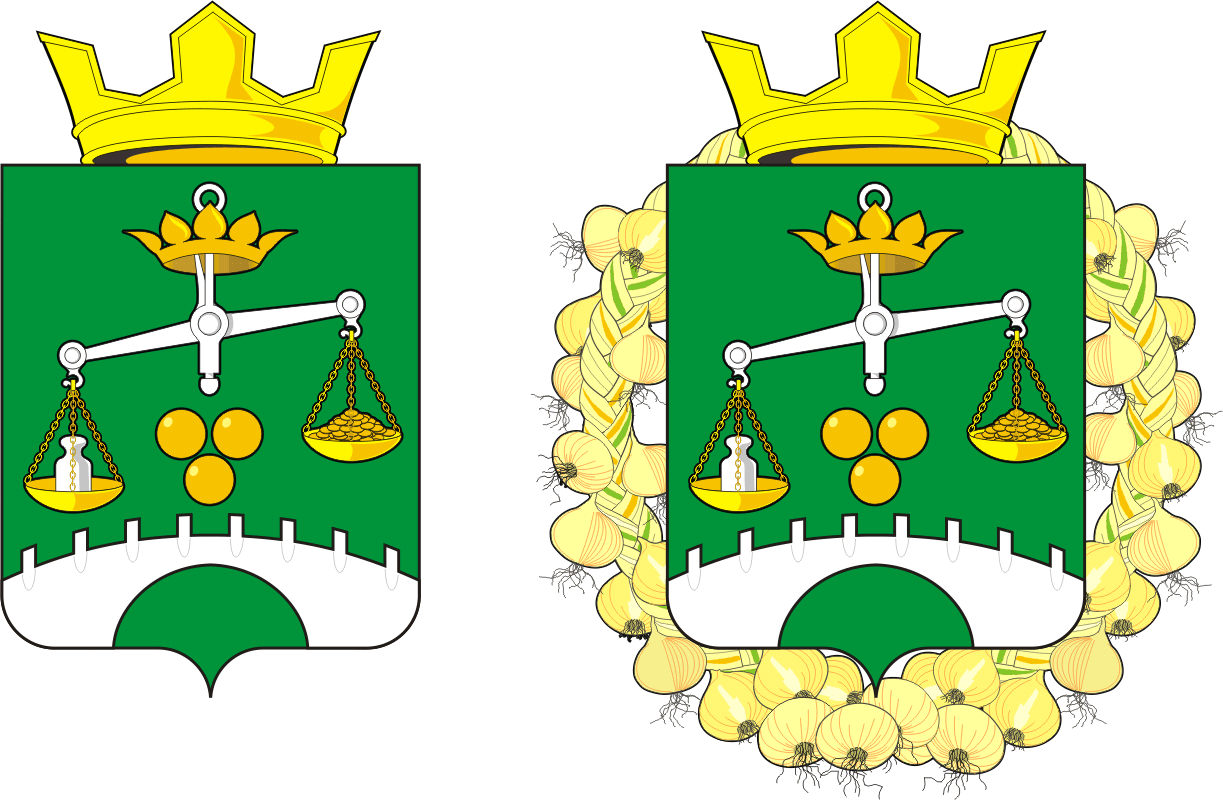 АДМИНИСТРАЦИЯ МУНИЦИПАЛЬНОГО ОБРАЗОВАНИЯПЕТРОВСКИЙ  СЕЛЬСОВЕТ САРАКТАШСКОГО РАЙОНА ОРЕНБУРГСКОЙ ОБЛАСТИП О С Т А Н О В Л Е Н И Е09.09.2020		     			                                        № 43-пОб утверждении Программы профилактики нарушений обязательных требований в сфере муниципального контроля в  Петровском сельском поселении  Саракташского района  Оренбургской области  на 2020 год и плановый период 2021-2022 годовРассмотрев представление  Прокуратуры Саракташского района от 14.08.2020 № 7/2-2020, руководствуясь  Федеральным законом от 06.10.2003 № 131-ФЗ «Об общих принципах организации местного самоуправления в Российской Федерации», Федеральным законом от 26.12.2008 № 294-ФЗ «О защите прав юридических лиц и индивидуальных предпринимателей при осуществлении государственного контроля (надзора) и муниципального контроля», Постановлением Правительства Российской Федерации от 26.12.2018 № 1680 «Об утверждении общих требований к организации и осуществлению органами государственного контроля (надзора), органами муниципального контроля мероприятий по профилактике нарушений обязательных требований, требований установленных муниципальными правовыми актами»  :1. Утвердить Программу профилактики нарушений обязательных требований в сфере муниципального контроля в    администрации Петровского сельсовета Саракташского района  Оренбургской  области на 2020 год и плановый период 2021-2022 годов согласно приложению к настоящему постановлению.2. Настоящее постановление  разместить на официальном сайте администрации  Петровского сельсовета Саракташского   района  Оренбургской области в сети Интернет.3. Контроль за исполнением постановления  оставляю за собойПриложение к постановлению администрации  Петровского сельсовета от 09.09.2020 № 43-пПрограмма профилактики нарушений обязательных требований в сфере муниципального контроля в  администрации Петровского сельсовета    Саракташского района Оренбургской области на 2020год и плановый период 2021-2022 годов  1. Общие положения (аналитическая часть)1.1. Настоящая Программа разработана в целях организации администрацией Петровского сельсовета Саракташского  района  Оренбургской  области профилактики нарушений обязательных требований, требований, установленных муниципальными правовыми актами (далее – профилактика нарушений обязательных требований).1.2. Профилактика нарушений обязательных требований проводится в рамках осуществления следующих видов муниципального контроля:1.2.1. Муниципальный контроль за сохранностью автомобильных дорог местного значения в границах населенных пунктов  администрации Петровского сельсовета. 1.2.2. Муниципальный контроль в области торговой деятельности на территории  Петровского сельсовета1.2.3. Муниципальный контроль за соблюдением Правил благоустройства Петровского сельсовета Саракташского    района Оренбургской   области.1.3. Настоящая программа утверждена для реализации мероприятий в 2020 году и плановых периодах 2021-2022 годов.1.4. Обзор по видам муниципального контроля.1.4.1. Муниципальный контроль за сохранностью автомобильных дорог местного значения в границах населенных пунктов  администрации Петровского сельсовета1.4.2. Муниципальный контроль в области торговой деятельности на территории  Петровского сельсовета1.4.3. Муниципальный контроль за соблюдением Правил благоустройства    Петровского сельсовета Саракташского района Оренбургской области1.5. Целями Программы являются:1.5.1. Повышение прозрачности системы муниципального контроля.1.5.2. Предупреждение нарушений подконтрольными субъектами обязательных требований, требований, установленных муниципальными правовыми актами, включая устранение причин, факторов и условий, способствующих возможному нарушению обязательных требований.1.5.3. Мотивация к добросовестному поведению подконтрольных субъектов, и, как следствие, снижение количества нарушений обязательных требований.1.5.4. Разъяснение подконтрольным субъектам обязательных требований.1.5.5. снижение уровня ущерба охраняемым законом ценностям.11111111111111111111  1.6. Задачами программы являются:1.6.1. Формирование единого понимания обязательных требований, требований, установленных муниципальными правовыми актами, у всех участников контрольной деятельности.1.6.2. Оценка состояния подконтрольной сферы.1.6.3. Выявление причин, факторов и условий, способствующих нарушению обязательных требований, требований, установленных муниципальными правовыми актами, определение способов их устранения.1.6.4. Повышение уровня правовой грамотности подконтрольных субъектов, в том числе путем обеспечения доступности информации об обязательных требованиях, требованиях, установленных муниципальными правовыми актами, и необходимых мерах по их исполнению. 2. Основные мероприятия профилактики нарушений обязательных требований, требований, установленных муниципальными правовыми актами.2.1. План мероприятий профилактики нарушений обязательных требований, требований, установленных муниципальными правовыми актами на 2020 год.Органом муниципального контроля, уполномоченным на выдачу при получении органом муниципального контроля сведений о готовящихся нарушениях или о признаках нарушений обязательных требований, требований, установленных муниципальными правовыми актами, предостережений о недопустимости нарушения обязательных требований, требований, установленных муниципальными правовыми актами является администрация Петровского сельсовета Саракташского района Оренбургской     области.  2.2. Проект Плана мероприятий профилактики нарушений обязательных требований, требований, установленных муниципальными правовыми актами на плановый период 2021-2022 годов.3. Оценка эффективности профилактики нарушений обязательных требований, требований, установленных муниципальными правовыми актами.3.1 Отчетные показатели эффективности профилактики нарушений обязательных требований, требований, установленных муниципальными правовыми актами на 2020 годОценка эффективности профилактических мероприятий осуществляется по итогам опроса. Опрос проводится среди лиц, в отношении которых проводились проверочные мероприятия, иных подконтрольных лиц и лиц, участвующих в проведении профилактических мероприятий. Опрос проводится силами должностных лиц органа муниципального контроля с использованием разработанной ими анкеты.Результаты опроса и информация о достижении отчетных показателей реализации Программы размещаются на официальном сайте администрации  Петровского сельсовета   в информационно-телекоммуникационной сети Интернет 3.2 Проект отчетных показателей эффективности профилактики нарушений обязательных требований, требований, установленных муниципальными правовыми актами на 2021 год.3.3 Проект отчетных показателей эффективности профилактики нарушений обязательных требований, требований, установленных муниципальными правовыми актами на 2022 год.4. Ресурсное обеспечение Программы4.1. Ресурсное обеспечение Программы включает в себя кадровое и информационно-аналитическое обеспечение ее реализации.4.2. Информационно-аналитическое обеспечение реализации Программы осуществляется с использованием официального сайта администрации Петровского сельсовета    в информационно-телекоммуникационной сети Интернет. Глава сельсовета:        А.А.БарсуковПодконтрольные субъектыЮридические лица, индивидуальные предприниматели, являющиеся пользователями автомобильных дорог и (или) осуществляющих дорожную деятельностьПредмет муниципального контроляПредметом муниципального контроля является соблюдение индивидуальными предпринимателями, юридическими лицами, их руководителями и должностными лицами требований действующего законодательства и муниципальных правовых актов об обеспечении сохранности автомобильных дорог местного значения при осуществлении дорожной деятельности и использовании автомобильных дорогДанные о проведенных мероприятиях по контролю, мероприятиях по профилактике нарушений и их результатахКонтрольные мероприятия и плановые (внеплановые) проверки в истекший период 2019 года не осуществлялисьВ целях предупреждения нарушений юридическими лицами и индивидуальными предпринимателями обязательных требований, требований, установленных муниципальными правовыми актами, устранения причин, факторов и условий, способствующих нарушениям обязательных требований, требований, установленных муниципальными правовыми актами, администрация    Петровского сельсовета  осуществляет мероприятия по профилактике таких нарушений в соответствии с ежегодно утверждаемой Программой профилактики нарушений обязательных требований, требований, установленных муниципальными правовыми актамиАнализ и оценка рисков причинения вреда охраняемым законом ценностям и (или) анализ и оценка причиненного ущербаКлючевыми и наиболее значимыми рисками при реализации Программы профилактики нарушений обязательных требований, требований, установленных муниципальными правовыми актами в сфере использования автомобильных дорог местного значения, являются:- различное толкование содержания обязательных требований, требований, установленных муниципальными правовыми актами, подконтрольными субъектами, которое может привести к нарушению ими отдельных положений нормативных правовых актов  Петровского сельсовета;- частые кадровые изменения на руководящих должностях в подконтрольных субъектах и, как следствие, изменение подходов к обеспечению системы соблюдения обязательных требований, требований, установленных муниципальными правовыми актами.Подконтрольные субъектыЮридические лица, индивидуальные предприниматели, осуществляющие торговую деятельность на территории  администрации Петровского сельсоветаПредмет муниципального контроляПредметом муниципального контроля является соблюдение индивидуальными предпринимателями, юридическими лицами, их руководителями и должностными лицами требований действующего законодательства и муниципальных правовых актов в сфере торговой деятельностиДанные о проведенных мероприятиях по контролю, мероприятиях по профилактике нарушений и их результатахКонтрольные мероприятия и плановые (внеплановые) проверки в истекший период 2019 года не осуществлялисьВ целях предупреждения нарушений юридическими лицами и индивидуальными предпринимателями обязательных требований, требований, установленных муниципальными правовыми актами, устранения причин, факторов и условий, способствующих нарушениям обязательных требований, требований, установленных муниципальными правовыми актами, администрация  Петровского сельсовета осуществляет мероприятия по профилактике таких нарушений в соответствии с ежегодно утверждаемой Программой профилактики нарушений обязательных требований, требований, установленных муниципальными правовыми актамиАнализ и оценка рисков причинения вреда охраняемым законом ценностям и (или) анализ и оценка причиненного ущербаКлючевыми и наиболее значимыми рисками при реализации Программы профилактики нарушений обязательных требований, требований, установленных муниципальными правовыми актами в сфере   торговой деятельности, являются:- различное толкование содержания обязательных требований, требований, установленных муниципальными правовыми актами, подконтрольными субъектами, которое может привести к нарушению ими отдельных положений нормативных правовых актов  администрации Петровского сельсовета;- частые кадровые изменения на руководящих должностях в подконтрольных субъектах и, как следствие, изменение подходов к обеспечению системы соблюдения обязательных требований, требований, установленных муниципальными правовыми актами.Подконтрольные субъектыЮридические лица, индивидуальные предприниматели, осуществляющие свою деятельность на территории  администрации Петровского сельсоветаПредмет муниципального контроляПредметом муниципального контроля является соблюдение индивидуальными предпринимателями, юридическими лицами, их руководителями и должностными лицами требований действующего законодательства и муниципальных правовых актов в сфере благоустройстваДанные о проведенных мероприятиях по контролю, мероприятиях по профилактике нарушений и их результатахДанный вид муниципального контроля введен в действие в  администрации Петровского сельсовета в 2020 году.Анализ и оценка рисков причинения вреда охраняемым законом ценностям и (или) анализ и оценка причиненного ущербаКлючевыми и наиболее значимыми рисками при реализации Программы профилактики нарушений обязательных требований, требований, установленных муниципальными правовыми актами в сфере  благоустройства , являются:- различное толкование содержания обязательных требований, требований, установленных муниципальными правовыми актами, подконтрольными субъектами, которое может привести к нарушению ими отдельных положений нормативных правовых актов  администрации Петровского сельсовета;- частые кадровые изменения на руководящих должностях в подконтрольных субъектах и, как следствие, изменение подходов к обеспечению системы соблюдения обязательных требований, требований, установленных муниципальными правовыми актами.N п/пМероприятиеСроки исполненияОтветственный исполнитель12341.Размещение на официальном сайте администрации Петровского сельсовета  для каждого вида муниципального контроля перечней нормативных правовых актов или их отдельных частей, содержащих обязательные требования, требования, установленные муниципальными правовыми актами, оценка соблюдения которых является предметом муниципального контроля, а также текстов соответствующих нормативных правовых актов или их отдельных частейВ течении года (по мере необходимости) Администрация сельсовета 2.Осуществление информирования юридических лиц, индивидуальных предпринимателей по вопросам соблюдения обязательных требований, требований, установленных муниципальными правовыми актами, в том числе посредством разработки и опубликования руководств по соблюдению обязательных требований, требований, установленных муниципальными правовыми актами, проведения семинаров и конференций, разъяснительной работы в средствах массовой информации и иными способами. В случае изменения обязательных требований, требований, установленных муниципальными правовыми актами, подготовка и распространение комментариев о содержании новых нормативных правовых актов, устанавливающих обязательные требования, требования, установленные муниципальными правовыми актами, внесенных изменениях в действующие акты, сроках и порядке вступления их в действие, а также рекомендаций о проведении необходимых организационных, технических мероприятий, направленных на внедрение и обеспечение соблюдения обязательных требований, требований, установленных муниципальными правовыми актами.В течении года (по мере необходимости) Администрация сельсовета  3.Проведение разъяснительной работы по вопросам соблюдения обязательных требованийВ течении года (по мере необходимости) Администрация сельсовета 4.Проведение семинаровВ течении года ( по мере необходимости, но не реже двух раз в год) Администрация сельсовета 5.Обобщение практики осуществления муниципального контроля и размещение на официальном сайте  Петровского сельсовета соответствующих обобщений, в том числе с указанием наиболее часто встречающихся случаев нарушений обязательных требований, требований, установленных муниципальными правовыми актам, с рекомендациями в отношении мер, которые должны приниматься гражданами, юридическими лицами, индивидуальными предпринимателями в целях недопущения таких нарушенийIV квартал Администрация сельсовета 6.Выдача предостережений юридическим лицам, индивидуальным предпринимателям о недопустимости нарушения обязательных требований, требований, установленных муниципальными правовыми актами, в соответствии с частями 5-7 статьи 8.2 Федерального закона от 26 декабря 2008 г. N 294-ФЗ "О защите прав юридических лиц и индивидуальных предпринимателей при осуществлении государственного контроля (надзора) и муниципального контроля", если иной порядок не установлен федеральным законом.В течении года (по мере необходимости при наличии сведений о признаках нарушений обязательных требований) Администрация сельсовета N п/пМероприятиеСроки исполненияОтветственный исполнитель12341.Размещение на официальном сайте администрации  Петровского сельсовета для каждого вида муниципального контроля перечней нормативных правовых актов или их отдельных частей, содержащих обязательные требования, требования, установленные муниципальными правовыми актами, оценка соблюдения которых является предметом муниципального контроля, а также текстов соответствующих нормативных правовых актов или их отдельных частейВ течении 2021-2022 годов (по мере необходимости) Администрация сельсовета 2.Осуществление информирования юридических лиц, индивидуальных предпринимателей по вопросам соблюдения обязательных требований, требований, установленных муниципальными правовыми актами, в том числе посредством разработки и опубликования руководств по соблюдению обязательных требований, требований, установленных муниципальными правовыми актами, проведения семинаров и конференций, разъяснительной работы в средствах массовой информации и иными способами. В случае изменения обязательных требований, требований, установленных муниципальными правовыми актами, подготовка и распространение комментариев о содержании новых нормативных правовых актов, устанавливающих обязательные требования, требования, установленные муниципальными правовыми актами, внесенных изменениях в действующие акты, сроках и порядке вступления их в действие, а также рекомендаций о проведении необходимых организационных, технических мероприятий, направленных на внедрение и обеспечение соблюдения обязательных требований, требований, установленных муниципальными правовыми актами.В течении 2021-2022 годов (по мере необходимости) Администрация сельсовета 3.Проведение разъяснительной работы по вопросам соблюдения обязательных требованийВ течении 2021-2022 годов (по мере необходимости)) Администрация сельсовета 4.Проведение семинаровВ течении 2021-2022 годов (по мере необходимости, но не реже двух раз в 2021 году, и двух раз в 2022 году) Администрация сельсовета 5.Обобщение практики осуществления муниципального контроля и размещение на официальном сайте  администрации Петровского сельсовета соответствующих обобщений, в том числе с указанием наиболее часто встречающихся случаев нарушений обязательных требований, требований, установленных муниципальными правовыми актам, с рекомендациями в отношении мер, которые должны приниматься гражданами, юридическими лицами, индивидуальными предпринимателями в целях недопущения таких нарушенийIV квартал 2021 годаV квартал 2022 года Администрация сельсовета 6.Выдача предостережений юридическим лицам, индивидуальным предпринимателям о недопустимости нарушения обязательных требований, требований, установленных муниципальными правовыми актами, в соответствии с частями 5-7 статьи 8.2 Федерального закона от 26 декабря 2008 г. N 294-ФЗ "О защите прав юридических лиц и индивидуальных предпринимателей при осуществлении государственного контроля (надзора) и муниципального контроля", если иной порядок не установлен федеральным законом.В течении 2021-2022 годов (по мере необходимости, при наличии сведений о признаках нарушений обязательных требований) Администрация Петровского сельсовета Наименование показателяЗначение показателя121. Информированность подконтрольных субъектов о содержании обязательных требованийНе менее 70% опрошенных2. Понятность обязательных требований, их однозначное толкование подконтрольными субъектами и должностными лицами органа муниципального контроляНе менее 70% опрошенных3. Удовлетворенность обеспечением доступности информации о принятых и готовящихся изменениях обязательных требований, размещенной на официальном сайте администрации  Петровского сельсовета в информационно-телекоммуникационной сети Интернет Не менее 70% опрошенных4. Удовлетворенность в обеспечении доступности информации о принятых и готовящихся изменениях обязательных требований, размещенной на официальном сайте администрации  Петровского сельсовета в информационно-телекоммуникационной сети Интернет Не менее 70% опрошенных5. Информированность подконтрольных субъектов о порядке проведения проверок, правах подконтрольных субъектов при проведении проверкиНе менее 70% опрошенных6. Выполнение профилактических программных мероприятий согласно перечнюНе менее 100% мероприятий, предусмотренных перечнемНаименование показателяЗначение показателя121. Информированность подконтрольных субъектов о содержании обязательных требованийНе менее 80% опрошенных2. Понятность обязательных требований, их однозначное толкование подконтрольными субъектами и должностными лицами органа муниципального контроляНе менее 80% опрошенных3. Удовлетворенность обеспечением доступности информации о принятых и готовящихся изменениях обязательных требований, размещенной на официальном сайте администрации  Петровского сельсовета в информационно-телекоммуникационной сети Интернет Не менее 80% опрошенных4. Удовлетворенность в обеспечении доступности информации о принятых и готовящихся изменениях обязательных требований, размещенной на официальном сайте администрации  Петровского сельсовета в информационно-телекоммуникационной сети Интернет Не менее 80% опрошенных5. Информированность подконтрольных субъектов о порядке проведения проверок, правах подконтрольных субъектов при проведении проверкиНе менее 80% опрошенных6. Выполнение профилактических программных мероприятий согласно перечнюНе менее 100% мероприятий, предусмотренных перечнемНаименование показателяЗначение показателя121. Информированность подконтрольных субъектов о содержании обязательных требованийНе менее 85% опрошенных2. Понятность обязательных требований, их однозначное толкование подконтрольными субъектами и должностными лицами органа муниципального контроляНе менее 85% опрошенных3. Удовлетворенность обеспечением доступности информации о принятых и готовящихся изменениях обязательных требований, размещенной на официальном сайте администрации  Петровского сельсовета в информационно-телекоммуникационной сети Интернет Не менее 85% опрошенных4. Удовлетворенность в обеспечении доступности информации о принятых и готовящихся изменениях обязательных требований, размещенной на официальном сайте администрации  Петровского сельсовета в информационно-телекоммуникационной сети Интернет Не менее 85% опрошенных5. Информированность подконтрольных субъектов о порядке проведения проверок, правах подконтрольных субъектов при проведении проверкиНе менее 85% опрошенных6. Выполнение профилактических программных мероприятий согласно перечнюНе менее 100% мероприятий, предусмотренных перечнем